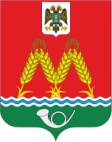 РОССИЙСКАЯ  ФЕДЕРАЦИЯРОСТОВСКАЯ ОБЛАСТЬМУНИЦИПАЛЬНОЕ ОБРАЗОВАНИЕ«МИХАЙЛОВСКОЕ  СЕЛЬСКОЕ ПОСЕЛЕНИЕ»АДМИНИСТРАЦИЯМИХАЙЛОВСКОГО СЕЛЬСКОГО ПОСЕЛЕНИЯПОСТАНОВЛЕНИЕот 28.02.2022г.  № 12х. МихайловкаОб утверждении положения о муниципальной поддержки инвестиционной деятельности в муниципальном образовании «Михайловское сельское поселение»В соответствии с Федеральным законом от 6 октября 2003 года № 131-ФЗ «Об общих принципах организации местного самоуправления в Российской Федерации», Федеральным законом от 25 февраля 1999 года № 39-ФЗ «Об инвестиционной деятельности в Российской Федерации, осуществляемой в форме капитальных вложений», в целях улучшения инвестиционного климата и повышения инвестиционной привлекательности Михайловского сельского поселения, обеспечения стабильных условий деятельности инвесторов в Михайловском сельском поселении, руководствуясь статьей 33 Устава Михайловского сельского поселения постановляю:1. Утвердить Положение о муниципальной поддержке инвестиционной деятельности в Михайловском сельском поселении (прилагается).2. Настоящее постановление вступает в силу с даты официального опубликования.Глава АдминистрацииМихайловского сельского поселения                                     С.М. Дубравина                      Приложение к постановлению Администрации                          Михайловского сельского поселенияот  28.02.2022 г. № 12ПОЛОЖЕНИЕ О МУНИЦИПАЛЬНОЙПОДДЕРЖКЕ ИНВЕСТИЦИОННОЙ ДЕЯТЕЛЬНОСТИ ВМУНИЦИПАЛЬНОМ ОБРАЗОВАНИИ «МИХАЙЛОВСКОЕ СЕЛЬСКОЕ ПОСЕЛЕНИЕ»1. Общие положения  1. Настоящее Положение регулирует отношения, возникающие в связи с оказанием органами местного самоуправления муниципального образования «Михайловское сельское поселение» мер муниципальной поддержки инвесторам на территории муниципального образования «Михайловское сельское поселение».      2. Основными принципами муниципальной поддержки являются:1) равенство прав инвесторов на муниципальную поддержку, оказываемую в соответствии с настоящим Положением;2) открытости, гласности публичных процедур по предоставлению муниципальной поддержки инвесторам в формах и на условиях, предусмотренных настоящим Положением;3) невмешательства в деятельность инвесторов, за исключением случаев защиты законных прав и интересов иных лиц;4) сотрудничество органов местного самоуправления муниципального образования «Михайловское сельское поселение» и инвесторов – получателей муниципальной поддержки при выполнении принятых на себя обязательств;5) подотчетность получателей муниципальной поддержки органам местного самоуправления муниципального образования «Михайловское сельское поселение», в части целевого и эффективного использования предоставленной финансовой поддержки.3. Приоритетными направлениями инвестиционной деятельности на территории муниципального образования «Михайловское сельское поселение» являются:1) создание новых рабочих мест;2) производство социально значимой продукции (работ, услуг);3) развитие инновационного производства;4) техническое перевооружение и модернизация производства;5) формирование высокотехнологичного агропромышленного производства;6) реализация муниципальных программ муниципального образования «Михайловское сельское поселение»;7) производство импортозамещающей продукции и внедрение импортозамещающих технологий;8) улучшение экологических показателей муниципального образования «Михайловское сельское поселение»;9) внедрение энерго- и ресурсосберегающих технологий.2. Формы муниципальной поддержки инвестиционной деятельности на территории муниципального образования «Михайловское сельское поселение»      1. Муниципальная поддержка предоставляется посредством организационной, информационной и финансовой поддержки и с использованием иных форм в соответствии с законодательством Российской Федерации.      2. Организационная поддержка осуществляется посредством:         1) организации семинаров, конференций, форумов по проблемам осуществления инвестиционной деятельности, ярмарок инвестиционных проектов;          2) консультаций и участия в подготовке инвестиционных проектов (бизнес планов);          3) содействия развитию инфраструктуры субъектов инвестиционной деятельности на территории муниципального образования «Михайловское сельское поселение»;           4) иных средств организационной поддержки, не противоречащих законодательству Российской Федерации.       3. Информационная поддержка субъектов инвестиционной деятельности предоставляется путем:           1) оказания субъектам инвестиционной деятельности методической и консультационной помощи;            2) размещения информации об инвестиционных проектах, являющихся объектами поддержки, на официальных сайтах органов местного самоуправления муниципального образования «Михайловское сельское поселение»  в информационно-телекоммуникационной сети «Интернет»;            3) представления инвестиционных проектов, являющихся объектами поддержки, на российских и международных форумах, конференциях, презентациях, выставках, в которых участвуют органы местного самоуправления муниципального образования «Михайловское сельское поселение»; иных средств информационной поддержки, не противоречащих законодательству Российской Федерации.     4. Финансовая поддержка осуществляется посредством:            1) применения налоговых льгот, предоставления инвестиционных налоговых кредитов в порядке, установленном законодательством Российской Федерации;            2) предоставления на конкурсной основе муниципальных гарантий по инвестиционным проектам за счет средств местного бюджета в порядке, утвержденным представительным органом муниципального образования «Михайловское сельское поселение»  и настоящим Положением;            3) предоставления льгот по аренде помещений и земельных участков, находящихся в муниципальной собственности, используемых в целях осуществления инвестиционной деятельности в рамках реализации инвестиционных проектов в соответствии с муниципальными правовыми актами муниципального образования «Михайловское сельское поселение»;            4) предоставления на конкурсной основе субсидий за счет средств местного бюджета муниципального образования «Михайловское сельское поселение» для возмещения части затрат на уплату процентов по кредитам, полученным для реализации инвестиционных проектов, в том числе процентов по кредитным договорам финансовой аренды (лизинга) на безвозмездной и безвозвратной основе;           5) иных средств финансовой поддержки, не противоречащих законодательству Российской Федерации.